LUNES 23/3/2020Lengua: 	pág. 151 ej. 1,2, 5 y 7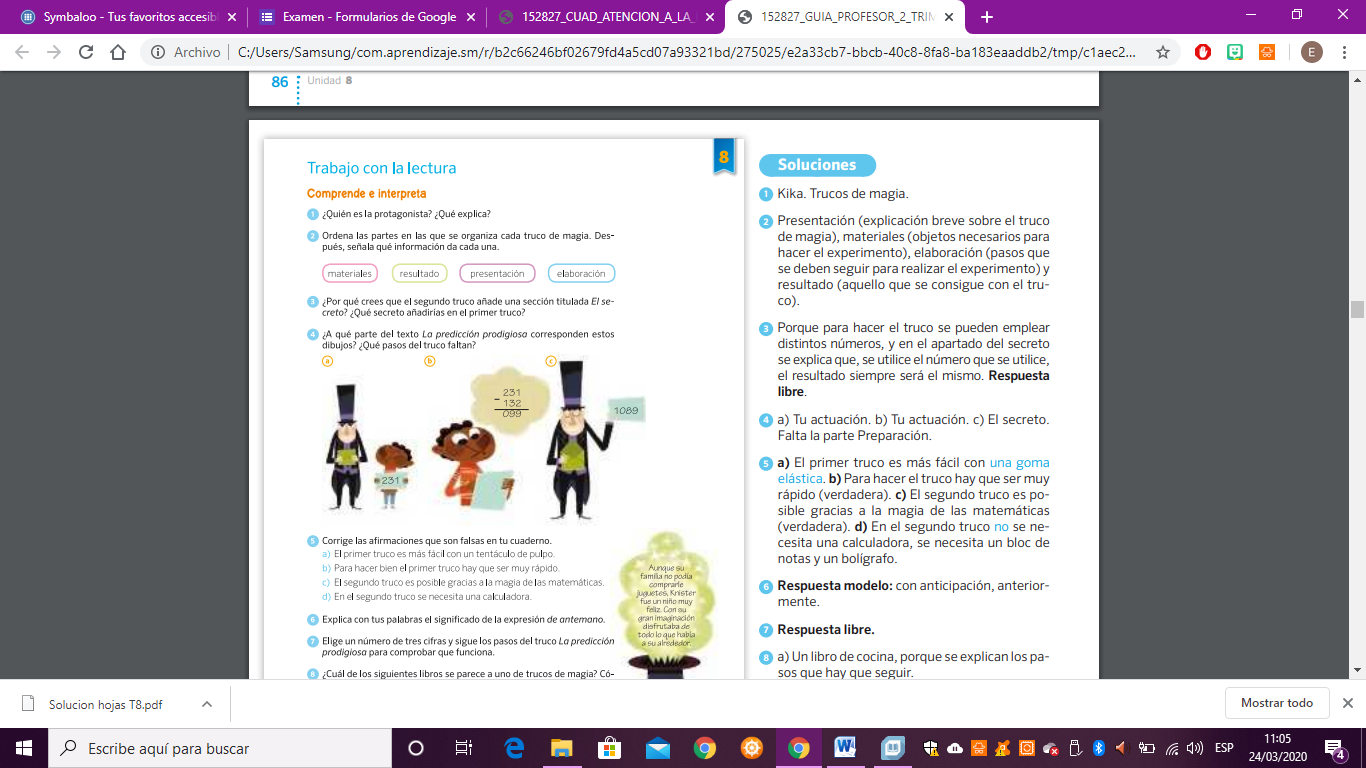 7. Si conseguís que la predicción funcione, es correcto.Pág. 152 ej. 9, 11, 149. Un mago debe cuidar mucho los detalles porque si no los trucos de magia podrían no funcionar. Los espectáculos de magia se basan en pequeños detalles. Además, la música, la ropa, el escenario… son muy importantes para crear un ambiente mágico. (Respuesta libre)11. Cartel vistoso con colores, con la fecha, la hora y el lugar del evento que se vea claro. Algún dibujo bonito y un mapa pequeñito explicando donde está.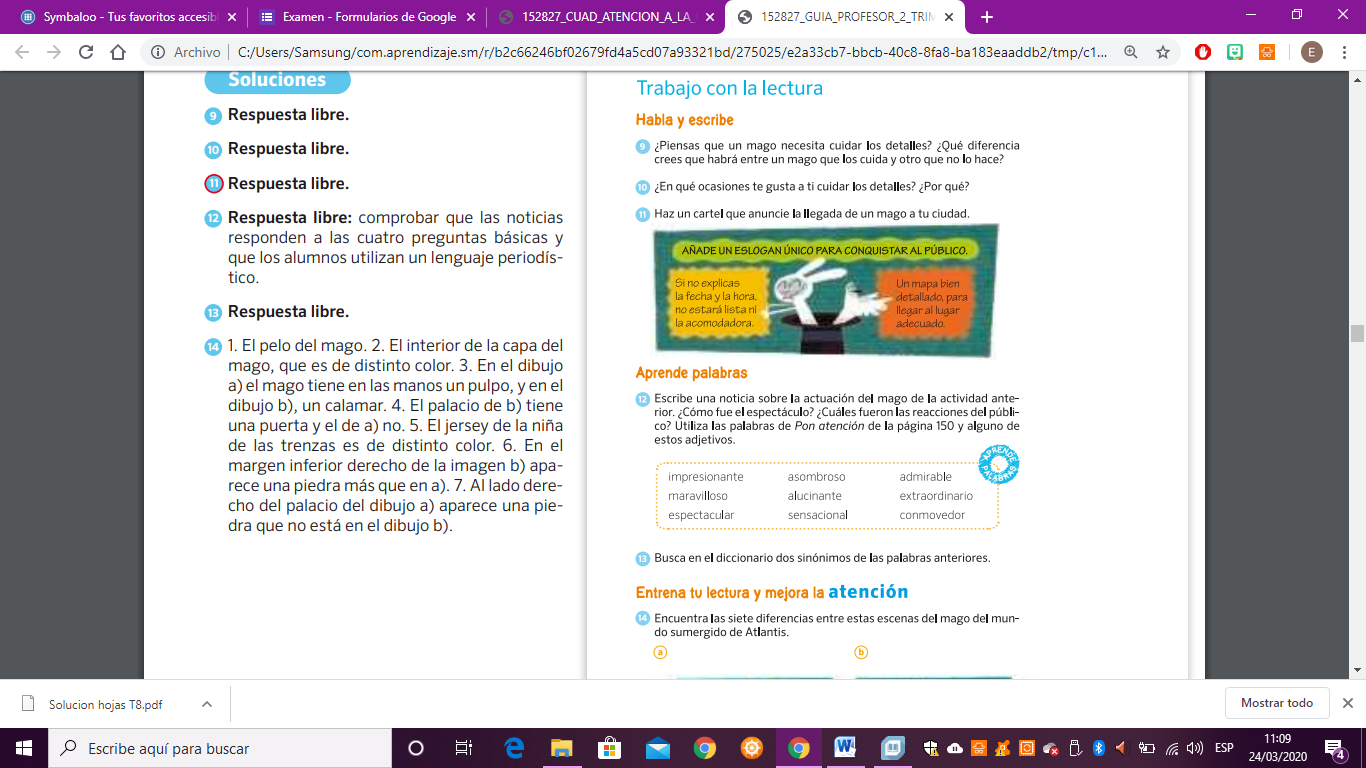 Pág. 165 ej. 1 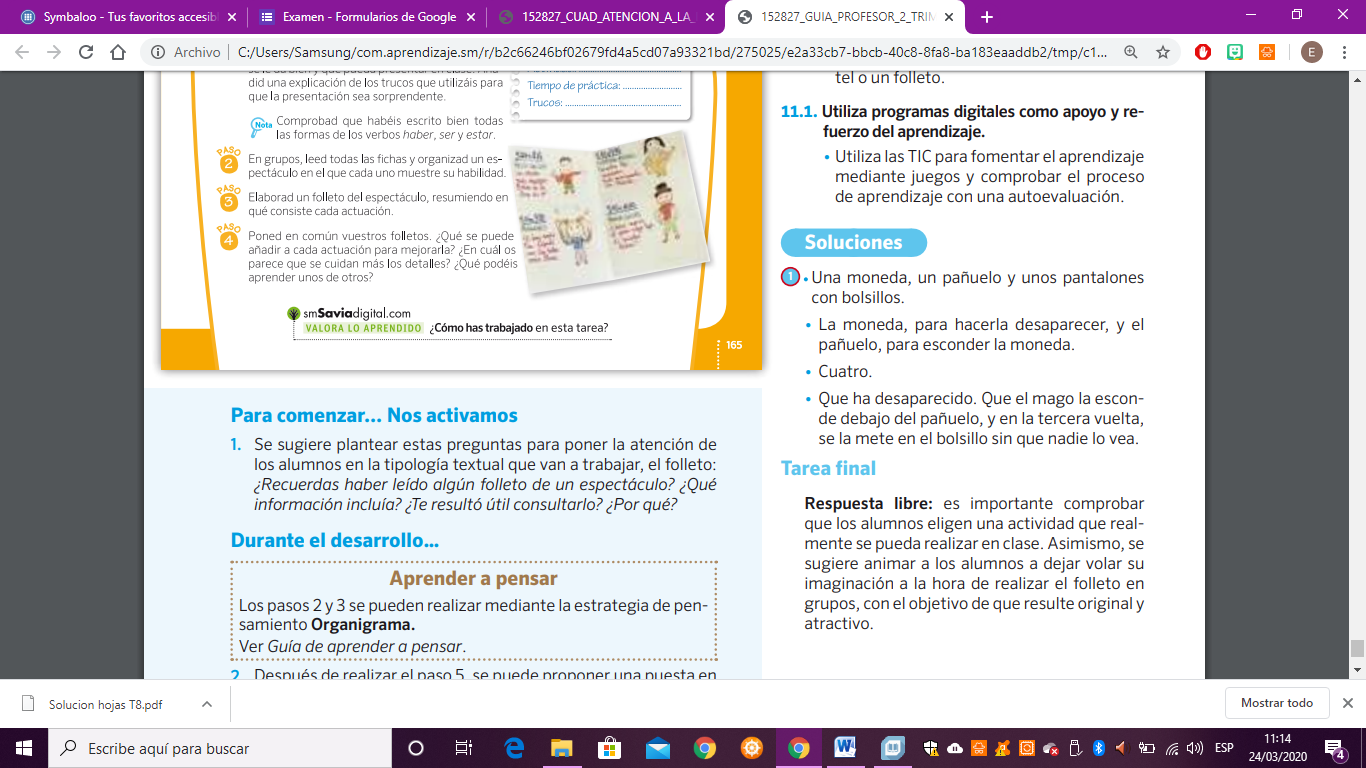 MARTES 24/3/2020Sociales:Contestamos a las siguientes preguntas en el cuaderno GEOSFERA¿De qué material está hecha la Geosfera?La geosfera está formada por rocas ¿Cuáles son las 3 capas de la Geosfera? Explícalas brevemente.Corteza: Es la parte exterior y la más estrecha de la geosferaManto: Es la parte intermedia y la más gruesa de la geosferaNúcleo: Está en el centro de la geosfera¿En cuál de las 3 capas vivimos?Vivimos en la corteza¿Qué dos tipos de corteza terrestre hay?Existe la corteza terrestre (geosfera) y la corteza oceánica (hidrosfera)¿Qué es el relieve?El relieve es el conjunto de formas que tienen los continentes y océanos.¿Qué es la erosión? ¿Y la sedimentación?Erosión: Es el desgaste de las rocas que hace que cambie el relieve.Sedimentación: Es la acumulación de materiales erosionados.LAS ROCAS Y LOS MINERALES¿Qué son las rocas? ¿Y los minerales?Las rocas o piedras forman el terreno en el que vivimos. Son muy diferentes y están formadas por uno o diferentes componentes.Los minerales son los materiales que forman las rocas.Según su origen (cómo se han formado) ¿Cómo pueden ser LAS ROCAS?ROCAS MAGMATICAS: Se forman en el interior de la tierra, bajo tierra a mucha presión.  Ejemplo: GRANITO o BASALTO (con uno es suficiente)SEDIMENTARIAS: Se forman a partir de restos de otras rocas, restos de seres vivos u otras sustancias.  Ejemplo: ARCILLA, CALIZA o CARBON (con uno es suficiente)METAMORFICAS: Se forman a partir de otras rocas, pero convertidas en magma, a altas temperaturas. Ejemplo: PIZARRA Y MARMOL (con uno es suficiente)¿Cuáles son las propiedades de los minerales? Explícalas brevemente.Las propiedades de los minerales son:Dureza: Un mineral es duro cuando es difícil rayarlo.Brillo: Pueden ser muy brillantes o mate.Color: Pueden tener un solo color o varios.Forma: Formas regulares o irregulares.Nombra 5 situaciones en las que usamos las rocas y los minerales, en nuestra vida cotidiana.En la construcciónPara obtener energíaEn la industriaObtener metalesLa joyeríaMIÉRCOLES 25/3/2020Lengua: 	Pág. 154 	Ejercicios: 1, 3, 4, 5 y 6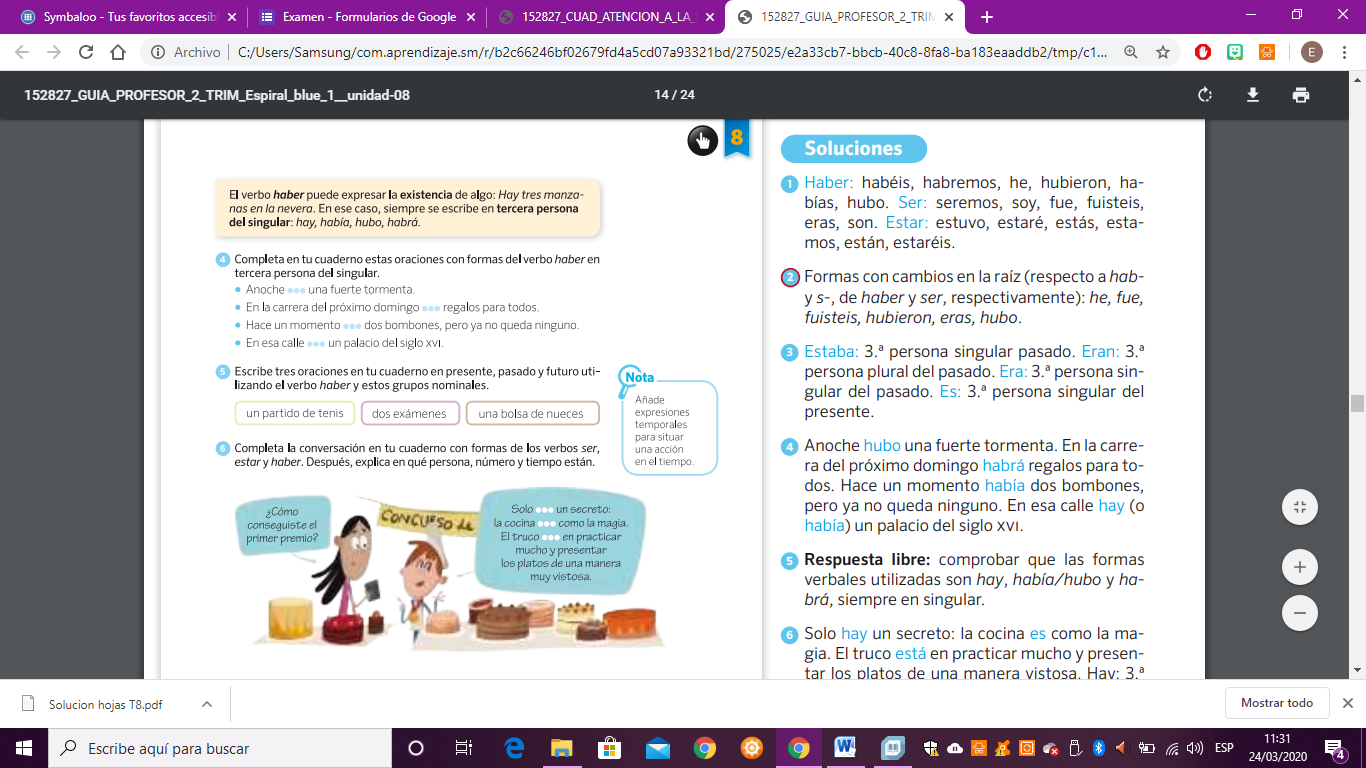 Hoja “Verbos ser, estar y haber”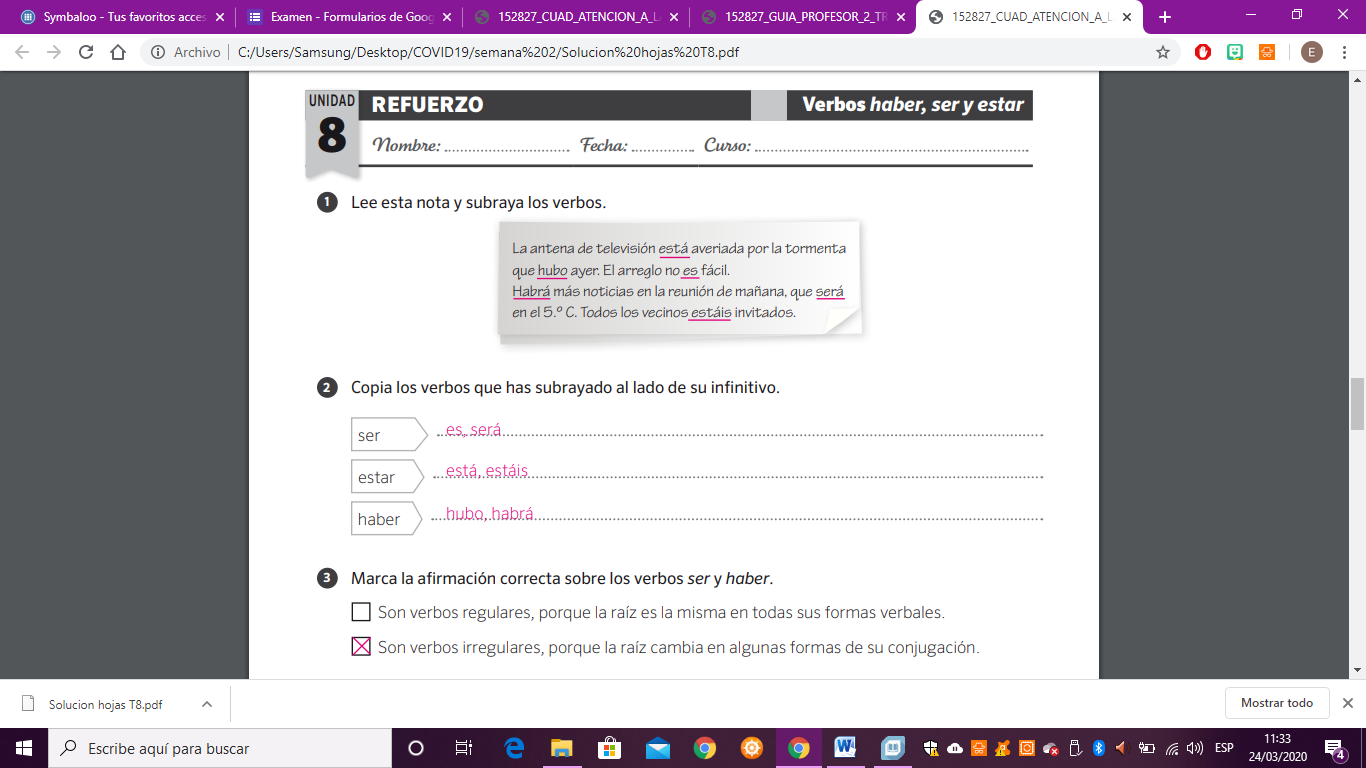 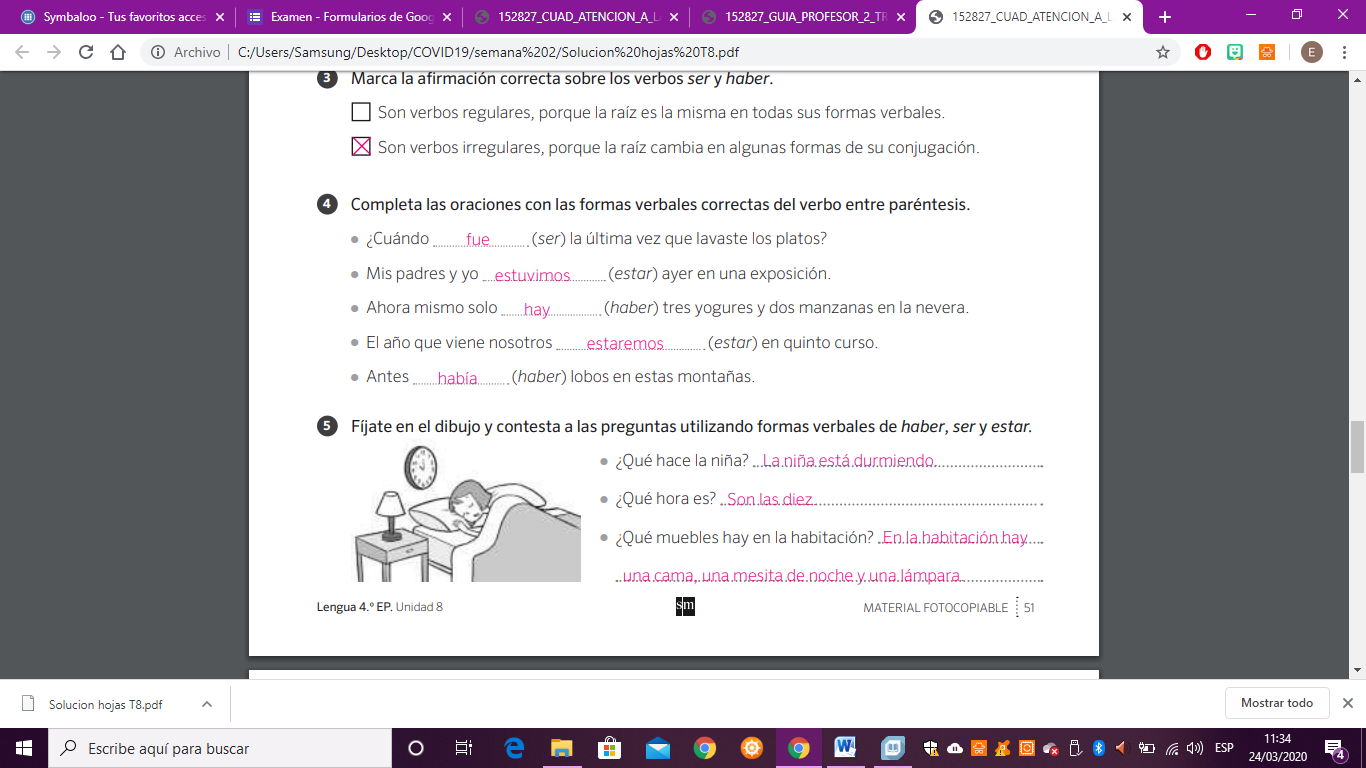 VIERNES 27/3/2020Lengua: Conjugar verbos regulares: Pasear y CreerPASEARCREERFORMAS NO PERSONALESFORMAS NO PERSONALESFORMAS NO PERSONALESINFINITIVOGERUNDIOPARTICIPIOPasearpaseandopaseadoFORMAS PERSONALESFORMAS PERSONALESFORMAS PERSONALESPRESENTEPRESENTEPRESENTEYo paseo
Tú paseasÉl/ella paseaNosotros paseamosVosotros paseáisEllos/ellas pasean Yo paseo
Tú paseasÉl/ella paseaNosotros paseamosVosotros paseáisEllos/ellas pasean Yo paseo
Tú paseasÉl/ella paseaNosotros paseamosVosotros paseáisEllos/ellas pasean PASADOPASADOPASADOPRET. IMPERFECTOPRET. PERFECTO SIMPLEPRET: PERFECTO COMPUESTOYo paseaba
Tú paseabasÉl/ella paseabaNosotros paseábamosVosotros paseabaisEllos/ellas paseabanYo paseéTú paseasteÉl/ella paseóNosotros paseamosVosotros paseasteisEllos/ellas pasearonYo he paseado
Tú has paseadoÉl/ella/Ud. ha paseadoNosotros hemos paseadoVosotros habéis paseadoEllos/ellas/Uds. han paseadoFUTUROFUTUROFUTUROYo pasearé
tú pasearásél/ella/Ud. pasearánosotros pasearemosvosotros pasearéisEllos pasearánYo pasearé
tú pasearásél/ella/Ud. pasearánosotros pasearemosvosotros pasearéisEllos pasearánYo pasearé
tú pasearásél/ella/Ud. pasearánosotros pasearemosvosotros pasearéisEllos pasearánFORMAS NO PERSONALESFORMAS NO PERSONALESFORMAS NO PERSONALESFORMAS NO PERSONALESFORMAS NO PERSONALESINFINITIVOGERUNDIOGERUNDIOPARTICIPIOPARTICIPIOCreercreyendocreyendocreídocreídoFORMAS PERSONALESFORMAS PERSONALESFORMAS PERSONALESFORMAS PERSONALESFORMAS PERSONALESPRESENTEPRESENTEPRESENTEPRESENTEPRESENTEYo creoTú creesÉl/Ella creeNosotros/as creemosVosotros/as creéisEllos/as creenYo creoTú creesÉl/Ella creeNosotros/as creemosVosotros/as creéisEllos/as creenYo creoTú creesÉl/Ella creeNosotros/as creemosVosotros/as creéisEllos/as creenYo creoTú creesÉl/Ella creeNosotros/as creemosVosotros/as creéisEllos/as creenYo creoTú creesÉl/Ella creeNosotros/as creemosVosotros/as creéisEllos/as creenPASADOPASADOPASADOPASADOPASADOPRET. IMPERFECTOPRET. IMPERFECTOPRET. PERFECTO SIMPLEPRET. PERFECTO SIMPLEPRET: PERFECTO COMPUESTOYo creíaTu creíasÉl/Ella creíaNosotros/as creíamosVosotros/as creíaisEllos/as creíanYo creíaTu creíasÉl/Ella creíaNosotros/as creíamosVosotros/as creíaisEllos/as creíanYo creíTu creísteÉl/Ella creyóNosotros/as creímosVosotros/as creísteisEllos/as creyeronYo creíTu creísteÉl/Ella creyóNosotros/as creímosVosotros/as creísteisEllos/as creyeronYo he creídoTú has creídoÉl/Ella ha  creídoNosotros/as hemos  creídoVosotros/as habéis  creídoEllos/as han  creídoFUTUROFUTUROFUTUROFUTUROFUTUROYo creeréTu creerásÉl/Ella creeráNosotros/as creeremosVosotros/as creeréisEllos/as creeránYo creeréTu creerásÉl/Ella creeráNosotros/as creeremosVosotros/as creeréisEllos/as creeránYo creeréTu creerásÉl/Ella creeráNosotros/as creeremosVosotros/as creeréisEllos/as creeránYo creeréTu creerásÉl/Ella creeráNosotros/as creeremosVosotros/as creeréisEllos/as creeránYo creeréTu creerásÉl/Ella creeráNosotros/as creeremosVosotros/as creeréisEllos/as creerán